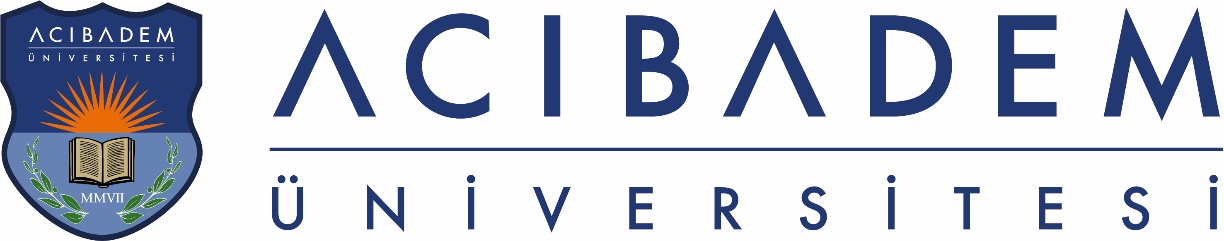  MÜHENDİSLİK VE DOĞA BİLİMLERİ FAKÜLTESİTIP MÜHENDİSLİĞİ BÖLÜMÜÖĞRENCİ STAJ DEFTERİAdı-Soyadı	        : ……………………….Öğrenci Numarası	:………………………..ACIBADEM ÜNİVERSİTESİMÜHENDİSLİK ve DOĞA BİLİMLERİ FAKÜLTESİTIP MÜHENDİSLİĞİ BÖLÜMÜi*   Öğrenci tarafından doldurulması gerekmektedir. ** Kurum yetkilisi tarafından doldurulması gerekmektedir.1Aşağıdaki tabloda stajınız süresince yaptığınız işlerin tanımlarını kısa başlıklar halinde yazınız. İş paketlerinin yazılı olduğu tablonun satır sayısını yapılan iş sayısına bağlı olarak artırabilirsiniz.Stajınızın her günü için yaptığınız işlerin detaylarını 1 no’lu sayfadan başlayarak ve mutlaka tarihi not ederek açıklayınız. Boş bırakılan alanlara çizim, şekil, tablo ya da yazı ekleyebilirsiniz. Staj defterinin her sayfasının staj yaptığınız kurumdaki yetkili tarafından imzalanmış olması gerekmektedir.Stajınız tamamlandığında STAJ DEFTERİNİZİ ve staj yaptığınız kurumdaki yetkili tarafından doldurulan, kapalı zarfta ve imzalanmış şekilde teslim alacağınız “Öğrenci Staj Değerlendirme Formlarını”  staj yaptığınız yazı takip eden Güz döneminin en geç 3. haftası Cuma günü mesai bitimine kadar imza karşılığında Bölüm Sekreterliği’ne teslim ediniz.2iiSTAJDA YAPILAN ÇALIŞMALAR-ÖZET TABLO3iiiGÜNLÜK STAJ DEFTERİ                                                                                             Tarih:Günlük Yapılan İşlemler: 						Protokol Numarası								………………………………….İşyeri Yetkilisi (Unvanı, Adı Soyadı)İmza											 4GÜNLÜK STAJ DEFTERİ                                                                                             Tarih:Günlük Yapılan İşlemler: 						Protokol Numarası								………………………………….İşyeri Yetkilisi (Unvanı, Adı Soyadı)İmza		4GÜNLÜK STAJ DEFTERİ                                                                                             Tarih:Günlük Yapılan İşlemler: 						Protokol Numarası								………………………………….İşyeri Yetkilisi (Unvanı, Adı Soyadı)İmza	5GÜNLÜK STAJ DEFTERİ                                                                                             Tarih:Günlük Yapılan İşlemler: 						Protokol Numarası								………………………………….İşyeri Yetkilisi (Unvanı, Adı Soyadı)İmza		6GÜNLÜK STAJ DEFTERİ                                                                                             Tarih:Günlük Yapılan İşlemler: 						Protokol Numarası								………………………………….İşyeri Yetkilisi (Unvanı, Adı Soyadı)İmza		7GÜNLÜK STAJ DEFTERİ                                                                                             Tarih:Günlük Yapılan İşlemler: 						Protokol Numarası								………………………………….İşyeri Yetkilisi (Unvanı, Adı Soyadı)İmza		8GÜNLÜK STAJ DEFTERİ                                                                                             Tarih:Günlük Yapılan İşlemler: 						Protokol Numarası								………………………………….İşyeri Yetkilisi (Unvanı, Adı Soyadı)İmza		9GÜNLÜK STAJ DEFTERİ                                                                                             Tarih:Günlük Yapılan İşlemler: 						Protokol Numarası								………………………………….İşyeri Yetkilisi (Unvanı, Adı Soyadı)İmza		10GÜNLÜK STAJ DEFTERİ                                                                                             Tarih:Günlük Yapılan İşlemler: 						Protokol Numarası								………………………………….İşyeri Yetkilisi (Unvanı, Adı Soyadı)İmza		11GÜNLÜK STAJ DEFTERİ                                                                                             Tarih:Günlük Yapılan İşlemler: 						Protokol Numarası								………………………………….İşyeri Yetkilisi (Unvanı, Adı Soyadı)İmza		12GÜNLÜK STAJ DEFTERİ                                                                                             Tarih:Günlük Yapılan İşlemler: 						Protokol Numarası								………………………………….İşyeri Yetkilisi (Unvanı, Adı Soyadı)İmza		13GÜNLÜK STAJ DEFTERİ                                                                                             Tarih:Günlük Yapılan İşlemler: 						Protokol Numarası								………………………………….İşyeri Yetkilisi (Unvanı, Adı Soyadı)İmza		14GÜNLÜK STAJ DEFTERİ                                                                                             Tarih:Günlük Yapılan İşlemler: 						Protokol Numarası								………………………………….İşyeri Yetkilisi (Unvanı, Adı Soyadı)İmza		15GÜNLÜK STAJ DEFTERİ                                                                                             Tarih:Günlük Yapılan İşlemler: 						Protokol Numarası								………………………………….İşyeri Yetkilisi (Unvanı, Adı Soyadı)İmza		16GÜNLÜK STAJ DEFTERİ                                                                                             Tarih:Günlük Yapılan İşlemler: 						Protokol Numarası								………………………………….İşyeri Yetkilisi (Unvanı, Adı Soyadı)İmza		17GÜNLÜK STAJ DEFTERİ                                                                                             Tarih:Günlük Yapılan İşlemler: 						Protokol Numarası								………………………………….İşyeri Yetkilisi (Unvanı, Adı Soyadı)İmza		18GÜNLÜK STAJ DEFTERİ                                                                                             Tarih:Günlük Yapılan İşlemler: 						Protokol Numarası								………………………………….İşyeri Yetkilisi (Unvanı, Adı Soyadı)İmza		19GÜNLÜK STAJ DEFTERİ                                                                                             Tarih:Günlük Yapılan İşlemler: 						Protokol Numarası								………………………………….İşyeri Yetkilisi (Unvanı, Adı Soyadı)İmza		20GÜNLÜK STAJ DEFTERİ                                                                                             Tarih:Günlük Yapılan İşlemler: 						Protokol Numarası								………………………………….İşyeri Yetkilisi (Unvanı, Adı Soyadı)İmza		21GÜNLÜK STAJ DEFTERİ                                                                                             Tarih:Günlük Yapılan İşlemler: 						Protokol Numarası								………………………………….İşyeri Yetkilisi (Unvanı, Adı Soyadı)İmza		22GÜNLÜK STAJ DEFTERİ                                                                                             Tarih:Günlük Yapılan İşlemler: 						Protokol Numarası								………………………………….İşyeri Yetkilisi (Unvanı, Adı Soyadı)İmza		23							 2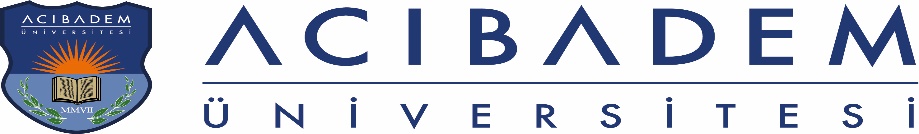 MÜHENDİSLİK VE DOĞA BİLİMLERİ FAKÜLTESİ TIP MÜHENDİSLİĞİ BÖLÜMÜÖĞRENCİ STAJ DEĞERLENDİRME FORMUStajyerin Adı Soyadı : …..…………………………...……………….Öğrenci Numarası : …………………………………..…………….Bölümü : ……………………………………..………….Bölümde Geçen Yıl Sayısı : ……………………………..………………….Öğrencinin Sürekli Adresi : …..…………………………………………….Telefon Numarası : ……..………………………………………….______________________________________________________________Bu Bölüm İşyeri Yetkililerince DoldurulacaktırStaj Yapılan Kurumun Adı : …...……………………………………Kurumun Adresi : …...……………………………………Kurumun Telefon / Faks No : Tel: ....………………Faks:...………………Stajyerin Amiri : …..……………………………………Amirin e-mail Adresi :..........................................................Stajın Başlama Tarihi : ...../....../....... Stajın Bitiş Tarihi : ...../....../.......DeğerlendirmeLütfen eleştirilerinizi ve stajyer öğrencinin gelişimi ile ilgili tavsiyelerinizi belirtinizBu stajyeri tekrar çalıştırmayı düşünür müsünüz?       Evet HayırGelecek yıl üniversitemizden stajyer çalıştırmak ister misiniz?       Evet HayırDeğerlendirenAdı Soyadı : (İmza ve Mühür)Ünvanı : Tarih : e-mail:
Ataşehir Yerleşkesi: Kerem Aydınlar Kampüsü İçerenköy Mah. Kayışdağı Cad. No:32 Ataşehir/İSTANBULTel: 0216 500 44 44  Faks: 0216 576 50 76      www.acibadem.edu.tr25*STAJ YAPAN ÖĞRENCİNİN:*STAJ YAPAN ÖĞRENCİNİN:*STAJ YAPAN ÖĞRENCİNİN:*STAJ YAPAN ÖĞRENCİNİN:*STAJ YAPAN ÖĞRENCİNİN:ADI-SOYADI:FOTOĞRAFFOTOĞRAFÖĞRENCİ NUMARASI:FOTOĞRAFFOTOĞRAFSTAJ NUMARASIMEG 299                      MEG 399MEG 299                      MEG 399FOTOĞRAFFOTOĞRAFSINIFI:FOTOĞRAFFOTOĞRAFSTAJIN YAPILDIĞI                      ÖĞRETİM YILI:FOTOĞRAFFOTOĞRAF**STAJ YAPILAN KURUMUN:**STAJ YAPILAN KURUMUN:**STAJ YAPILAN KURUMUN:**STAJ YAPILAN KURUMUN:**STAJ YAPILAN KURUMUN:KURUM ADI:KURUM ADRESİ:KURUM TELEFON NO:KURUM E-MAIL:STAJIN BAŞLANGIÇ TARİHİ:STAJIN BİTİŞ TARİHİ:**STAJ YERİ YETKİLİSİ**STAJ YERİ YETKİLİSİ**STAJ YERİ YETKİLİSİ**STAJ YERİ YETKİLİSİADI-SOYADI:ÜNVANITarih: ……/……../………Tarih: ……/……../………Tarih: ……/……../………Tarih: ……/……../………İMZA VE MÜHÜRİMZA VE MÜHÜRİMZA VE MÜHÜRİMZA VE MÜHÜRİş noYapılan işin tanımıİşe Başlanan Tarihİşin Bitiş TarihiYetkili imza12345678910111213141516171819202122232425262728KriterÇok iyiİyiOrtalamaZayıfKendine güvenİnisiyatif almaİşine gösterdiği özenYaratıcılıkÜstü ile iletişimiÇalışma arkadaşları ile iletişimiİşe devam titizliğiSorumluluk almaGörevini yerine getirmeGenel değerlendirme